8th GRADE WORKBOOK Supplemental Homeschool WorkbookCalibrated to the California Achievement Testing standardsby: Jbucker8th Grade Capitalization Day 1	the weather was cool and dry. A shredded newspaper blew against a lamp post, the heading the Wanted Tyler Jones was still legible on the tattered paper. Tyler m. Jones was on the run again. The constable Ralph pickens set out a wanted ad in the paper, accusing him of pillaging the town of west Chester. 	Of course, the pillaging had happened in september, and the weather was turning cold. It must have been his enemy, mama Fry, that set the constable after him. It was probably her and her gang that was truly responsible for pillaging the town, especially her number one sidekick, whom they called the big uncle, joe. 	It wouldn’t be long before mr. Pickens would send out a search team to holme’s Detective Center. He would be recruiting agents to figure out where Tyler Jones had been seen last. 	“Tyler Jones won’t come near your town again by the time i’m finished with him!” Mr. Holmes bragged. he ran a detective agency that scanned all of new England, from New York City to norfolk. He encouraged mr. Pickens, “he’s got a few more days of freedom before I find him!” 	Tyler knew he had until friday to find a new part of town in which to hide. He was near a freight company, so he decided to work the freight boats. After working on the freight boats he could escape to london. Tyler wondered if he could fit in among english folk. He muttered to himself, “even though I am innocent, mama Fry is going to find a way to pin this on me.” 8th Grade Punctuation Day 2In the letter below, add the proper punctuation: commas, periods, question marks, apostrophes, and quotation marks. 45 Bone AveBoston MassSept 12 1979Dear Freight WorkerI saw you working in the cold wet, and windy weather yesterday. Loading all that freight looked like a monstrous job for you and your crew I am writing this letter because Im looking for a short term job. Do you think an extra hand could make the days work load easier? Surely it would be nice for you to take a break while I loaded the cargo! I bet the captains cabin could use a nice washing. While the captain is off duty for a spell, do you think my furniture repair services would be appreciated I could put his bed frame and wardrobe in pristine condition.  I thought I overheard your manager saying, If the crew can’t finish the workload I will have to decrease their pay!” Thats got to be a bit of an ugly thought. If you help get me to Liverpool England, I would be happy to help you finish your workload with no extra pay for myself. I bet thats the best offer you ever had! There wouldn’t be too much need to let Mr Captain know the full circumstances of my hire With your help, I would blend right in with the crewSincerelyTyler Jones 8th Grade Spelling Day 3Circle which item is misspelled. If they are all spelled correctly, circle “none of these.” Write the correct spelling of the misspelled word. drank, leisure, offer, stairs, none of these 
escape, often, really, soak, none of these 
allright, niece, sixty, split, none of these 
canal, kettle, telephone, waste, none of these 
compel, haste, moral, sentury, none of these 
anual, replace, solve, target, none of these 
elapse, respect, sauser, whom, none of these 
mere, patient, silence, vegetable, none of these 
intense, prairie, presence, tangle, none of these
lining, narrow, senery, terrible, none of these 
delicious, interfere, oxygin, remit, none of these 
accord, brilliant, disposition, magnifecent, none of these
entire, lisened, losing, trout, none of these 
asist, paddle, special, weight, none of these 
insect, pantry, willow, wistle, none of these
arrival, comply, economy, mariage, none of these 
colum, graze, inquire, misspell, none of these 
carear, efficiency, laboratory, suburb, none of these 
acquire, assure, celery, thoroghly, none of these 
chosen, grease, innosent, length, none of these 
noisy, paw, sleeve, switch, none of these 
discipline, foliage, gripe, nuisance, none of these 
accent, diamond, examenation, foreign, none of these 
attitude, durable, luxury, referense, none of these 
cattle, invite, jelly, piece, none of these 
estate, evidance, mortal, salute, none of these 
cucumber, expand, lease, misterious, none of these 
aim, clerk, indeed, sliped, none of these 
prison, singuler, sow, unable, none of these 
campain, indifferent, permanent, stubborn, none of these 
horrid, investegate, orphan, strain, none of these 
equiped, indecent, stationery, volcanoes, none of these 
8th Grade Language Usage and Structure Day 4
Language Usage and Structure is about using the standard usage of words and construction of sentences. If the statement is written in standard English, select “True.” If it is not in standard English, select, “False.”While most bananas are yellow, these bananas are green.TrueFalse
Will you lay the tax form on the desk before me?  TrueFalse
All of we friends are volunteering this Christmas. True False 
The fawns and the bucks run quickly. TrueFalse 
She could of climbed Mount Mitchell.TrueFalse
When the choir sung, the people gathered around. TrueFalse
When the alarm had truly rung, the race began.TrueFalse
A popular fiction series is entitled Harry Potter. TrueFalse
The wedding banquet was held in the pavilion on account of it was raining. TrueFalse 
Let’s us fix up some lunch. True False
We griped about what he was waiting for.TrueFalse 
Had she gotten a grade for the exam, she would have studied. TrueFalse 
A hot dog and drink was on sale. TrueFalse 
The coach gave instructions to the team and I. TrueFalse 
Strength and stamina requires daily training. TrueFalse
There are flowers and chocolates lying on the porch. TrueFalse
Sitting in the toolbag, I saw the measuring tape.TrueFalse
My mom asked Sam and myself to clean our rooms. TrueFalse
She said she will pay for a new dishwasher provided the price is right. TrueFalse
She can’t hardly go outside without getting wet in the pouring rain. TrueFalse
The cat had ran after the mouse.TrueFalse
Henry, along with his fiance, has eloped in Tucson, Arizona. TrueFalse
She hadn’t ought to reheat the lasagna. TrueFalse
The book should explain the recipe details, or the lemon chiffon pie may not turn out right. TrueFalse
At the ball, either one or two dances are going to be waltzes.TrueFalseThe dog which had the wagging tail was excited to see his family come home from vacation. TrueFalse
Each of the candidates speak at the debate. TrueFalse
She had less chances to make the recipe correctly because she was running low on butter. TrueFalse

Memorize these notes to help you answer the following questions correctly:When you transform a statement into a question, a negative statement, or an exclamatory statement, make sure the verb does not change tenses. Example: if the tense of the verb “being” is changed to “was”, then the sentence is not properly transformed. Example: to transform “the dog was happy” into a negative statement, it will read, “the dog was not happy.” If the statement reads, “the dog is not happy” or “the dog had not been happy” then the statement was not correctly transformed because the verb has changed tenses. 
Statement 1: Many millionaires have a habit of waking up early. 
Statement 2: Why do many millionaires have a habit of waking up early?Statement 2 has correctly transformed statement 1 into a questionStatement 2 has not correctly transformed statement 2 into a question 
Statement 1: Many millionaires have a habit of waking up early. 
Statement 2: Which millionaires have a habit of waking up early?Statement 2 has correctly transformed statement 1 into a questionStatement 2 has not correctly transformed statement 2 into a question 
Statement 1: Puss wore boots and carried a rapier. 
Statement 2: What wore boots and carried a rapier? Statement 2 has correctly transformed statement 1 into a questionStatement 2 has not correctly transformed statement 2 into a question Statement 1: Puss wore boots and carried a rapier. 
Statement 2: Puss didn’t wear boots and he didn’t carry a rapier. Statement 2 has correctly transformed statement 1 into a negative statement Statement 2 has not correctly transformed statement 2 into a negative statement 
Statement 1: Chemical biology is a whole new branch of research. 
Statement 2:What a whole new branch of research chemical biology is!  Statement 2 has correctly transformed statement 1 into an exclamatory statement Statement 2 has not correctly transformed statement 2 into an exclamatory statement 
Statement 1: The pirate had looted cursed aztec gold.  
Statement 2: What had the pirate looted?  Statement 2 has correctly transformed statement 1 into a questionStatement 2 has not correctly transformed statement 2 into a question 
Memorize these notes to help you answer the following questions correctly: How to determine if a sentence is complex: 
1.  A complex sentence contains a dependent clause that is dependent on the independent clause to be complete. 
2. The word “because” or “when” is used as a subordinate conjunction relating cause and effect; causing the latter part of the sentence to be dependent on the first. How to determine if a sentence is compound:There are two independent clauses linked with a conjunction such as “if,” “and,” or “but.” How to determine if a sentence is a fragmentThere is a dependant clause that leaves the statement incompleteThe sentence does not contain a verb (action word, including verbs relating to being such as “to be,” “being,” “had been,”  “was,” and “is.”) 
Because the list of names for the baseball team and the soccer teamComplex sentenceCompound sentenceSentence fragmentSimple sentenceNone of these 
After the frog jumped onto the lily pad looking and croakingComplex sentenceCompound sentenceSentence fragmentSimple sentence None of these 
After looking for his wallet in his bedroom he found it in the laundry room.Complex sentenceCompound sentenceSentence fragmentSimple sentenceNone of these 
She stayed up late studying French because her French exam was the next day. Complex sentenceCompound sentenceSentence fragmentSimple Sentence None of these 
The dog gets an appointment to see the vet when he needs flea medicine. 	Complex sentenceCompound sentenceSentence fragmentSimple sentenceNone of these The team members pulled weeds and the team-lead mowed the lawn. Complex sentenceCompound sentenceSentence fragmentSimple sentenceNone of these Memorize these notes to help you answer the following questions correctly:1. An adverb often ends in “ly” and explains in what manner a verb (action word) takes place. (Sometimes an adverb can also explain an adjective or another adverb).  For example, an adverb could explain how an artist engages in the act of drawing. The artist could draw “smoothly,” “quickly,” “roughly,” “happily,” “beautifully,” or “majestically.” An adverb could describe how fast a car is going: The car is going “fast,” “quickly,” “speedily,” “slowly,” “carefully,” etc.  Notice that “draw” and “going” are verbs, and the adverb explains how the verb is taking place. Keep in mind that “is” is a verb. So to explain how something “is” would require an adverb. For example, the word “empty” is an adverb in this sentence: The town is empty. 2. A noun is a person, place, or thing. A proper noun is the name of a person, place, or thing: Jim is a person. “Jim” is a proper noun” and “person” is a noun.3. A conjunction is a word that combines two independent clauses to make a compound sentence. Conjunctions are usually “and,” “but,” and “if.”4. An adjective is a descriptive word that describes a noun: The butter is soft. “Soft” describes the noun “butter” and is therefore an adjective. 5. Examples of “determiners” include words such as “a,” “the,” and “every,” and they reference nouns or a noun. Examples include: “a bird,” “the plates,” “every day,” etc. 6. An “inflectional morpheme” is a suffix/ending that is added to a verb or noun to explain the tense or the plurality of the word. For example, adding “-d” or “-ed” to a verb may change it to a past tense form i.e. “jump” “jumped," “lift,” “lifted.” Adding “-s” or “-es” may change a noun to a plural form i.e. “dish” “dishes”, “plate,” “plates.”7. A preposition relates to where something occurs in relation to something else. You can think of a box, and prepositions explain where an item is in relation to the box. An item may be “above” the box, “below” the box, “outside” or “inside” the box, “near” or “away from” the box, “to” the box, “for” the box, “from” the box, “in” the box, etc. 

Which type of word best fits in the blank?

	41. The  frog hopped ________ into the forest.ConjunctionNounAdjectiveAdverbNone of these 
42.  The presence of a determiner such as some or a marks the beginning of a word group which must contain __________.	a nouna verban adjectivean adverbnone of these 43.	The inflectional morpheme ending -ing is added to __________. adjectivesadverbsnounsverbsnone of these
44.  The feral cat lives ____________ the bridge. ConjunctionPrepositionAdjectiveAdverbNone of these 	45. The house is very _________.ConjunctionDeterminerA nounAn adjective None of these 
46. The dinner tastes _________.ConjunctionPrepositionAdjectiveAdverbNone of these Memorize the following notes to correctly answer the following questions A linking verb is a verb that acts as an equal sign where the subject is or becomes the object. For example: The dinner turned cold; dinner = cold. The dog is my pet; dog = pet. A transitive verb is a verb that has an object. For example: Dad mowed the lawn. “Mowed” is the verb and “lawn” is the object.An intransitive verb is a verb that doesn’t have an object. It often has a prepositional phrase after it. For example: The book is on the table. The word “is” is the verb and “on the table” is a prepositional phrase. A demonstrative pronoun is a word used to stand in for a noun, and they are used to point to something specific. For example: These are my notes. Demonstrative pronouns are “this,” “that,” “these,” and “those.”A personal pronoun is a substitute for a person’s name: I, you, he, she, it, we, they, them, me, him, her, us, and them.A relative pronoun explains a noun or phrase: which, that, who, and whom (these words can be used to begin a relative clause). An indefinite pronoun does not refer to a specific person or thing: anything, something, anyone, everyone A predicate is a phrase, usually at the end of a sentence, that begins with a verb (action word). For example: The employee, Jackson, whom I hired, is working late tonight. The word “employee” is the subject of the sentence, and “working late tonight” is the predicate of the sentence. The clause “whom I hired” is a relative clause. “Jackson” is an appositive, meaning, a noun renaming the noun in front of it. 
	47. The technician tested the ingredients in the lab.The underlined word is a form of beThe underlined word is a linking verbThe underlined word is a transitive verbThe underlined word is an intransitive verbThe underlined word is none of the above options 	48. The word everyone isA demonstrative pronoun A personal pronounA relative pronounAn indefinite pronoun None of these 49. Underline  the predicate of the following sentence: The newspaper that was published in 1949 was preserved in the cedar chest. 50. The plural inflectional morpheme ending is added toAdjectivesAdverbsNounsVerbsNone of these  	Math Computation Day 5$57.39    4. 77  12.35         ＋  9.22       235           ＋  452    4,863    9,477    2,189         ＋     455
(-7) ＋ (-9) =        735           －  452       84           －  26       9,605           －  2,848       2,730           －  1,950

        
＋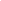    
   ＋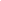 11   ＋ 3 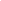   4   ＋ 2 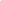 Math Computation Day 6        $13.23                        －     1.37$300 － $14.75 =       5                       －  4 __

	  
－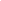 (+9) ＋ (-3) = 

    7 yards 3 feet 9 inches+  4 yards 2 feet 7 inches 48.2 + 8.34 + .0567 + 9  =

Math Computation Day 7  .04 + .135 + .4709 = 
－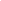       44           － 22 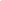  67.09 － 4.2046  =     7 days  6 hours  23 minutes		－ 3 days  4 hours  40 minutes    244x     6   746x   20  
   876x   64 5,204x  806  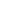 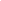 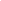 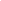 Math Computation Day 88 x  =   x    =   x    = 6  x    = 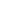 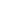 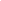       = Math Computation Day 9   7 yards 3 feet    ___x   3_____          
             43.6			x .045 
              436.2			x         4 

  6 x (-5) = 

      =    2 = 7   
      = Math Concepts Day 10
Draw a percent sign: If x + 8 = 11, then x =45642735None of the above 
Which of the following numbers has the greatest value?45 ⅗78 ⅔145 ⅝105 ¾16 ⅓ 
How many minutes are equal to 3 hours and 45 minutes?100205255260None of these 
Sixty-nine thousand four is the same as6946,9046,94069,004 None of these
Which pair of numbers below contains three factors of 16?2, 4, 81, 16, 51, 6, 81, 2, 6None of these 
If 6x =72, then x =91112432None of these
Seven and nine thousandths is the same as.0797.09 7.0097.900None of these 
Draw a “not equal to” sign 
(3 + 6) x (9 - 4) = 16535430None of these 
  

Which two sides of the rectangle have equal measures? 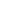 AB, ACAD, ABAB, DCCD, BDNone of these 
Which of the following means the same as thirty-five dollars and four cents? $35.4¢ 35.40 35.04$35.04None of these 
Draw a square root sign
What is the greatest common divisor of 9, 18, and 27?3679None of these 
Draw the symbol for pi
The Roman numeral MLIV means1,4451,0541,000,054154None of the above
  means the same as
.6.06.006.0006None of the above 
Which formula should be used to find the diameter of a circle?C
Which of the following numerals has a 3 in the hundredths’ place?3005,324504.30504.03None of these 
  means the same as 0None of these 
6.72 x  = 67.2112.671,6726,072None of the above 
Which of the following numbers has the greatest value? .96.035.099.014.033
How many inches are equal in length to  feet? 25 25 1833None of the above 
Round .9875 to the nearest hundredth .99.989.988.987None of these 
Assume a * b means a + b －2. What is 6 * 4 ? 8242212None of these 
 =8122436None of these 
If s = 15 and t = 7, find the value of x which makes the following equation true:  x= 5 + s －t 10121315None of these
If  = 8, then x = 1864None of these
How many degrees are there in the measure of a straight angle?4590180360None of these
Which of the following weighs the least?5 centigrams5 grams2 hectograms3 kilograms1 milligram 
Assume x and y are two odd numbers and  is an integer. Which of the following statements are true?  xy is odd  is odd x-y is odd  x + y is oddBoth a and bBoth b and cBoth c and db, c, and d Both b and d 
Round 65.24 to the nearest ten65.2607065 None of these 
What is the area of the triangle shown above? (A= bh)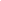 14 square inches20 square inches24 square inches48 square inchesNone of these
                                       What is the area of the figure above if all the angles are right angles? 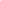 4 square yards10 square yards20 square yards40 square yards None of these 
If  = 3, then x =675 7None of these Math Problems Day 11
A classroom has 9 rows of desks with 7 desks in each row. 8 desks were removed from the room. How many desks were left?45556746None of these 
                           According to the graph above, which of the following measurements is nearest to the points of the DOW? 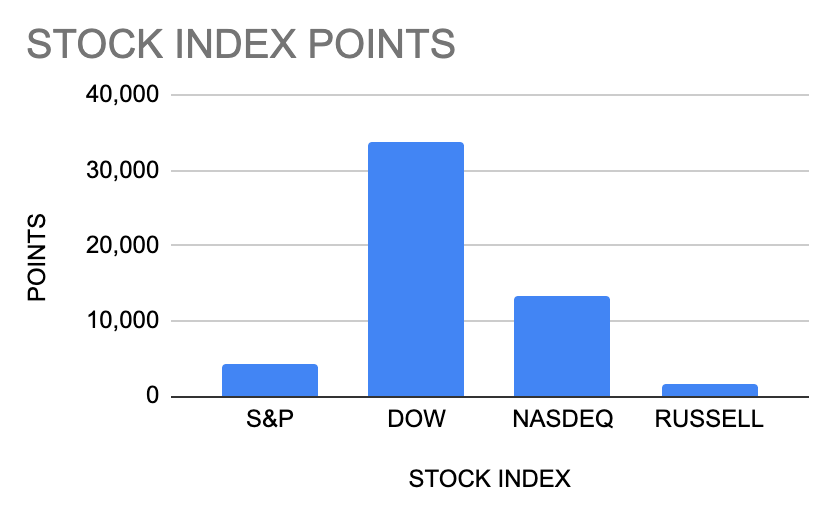 12,000 1,4003,00033,000 
Janice bought a car for $5,000. She paid $400 down and will pay the rest in 10 equal payments. How much will each payment be?$46$460$50$500None of these 
The scale of a map states that 1 inch equals 30 miles. If there are 2 cities that are 1 inches apart, how many miles are they away from each other? 304550100None of these 
How many square feet are there in a strip of carpet that is 5 feet wide and 12 feet long? 20 3060100None of these 
What is the area of a rectangle with a base of 11 inches and an altitude of 11 inches? 110 square inches121 square inches60.5 square inches121 square inches None of the above 
One crate of apples weighs 60 pounds. Another crate weighs 120 pounds. A third crate weighs 80 pounds. What is the average weight of the three crates in pounds? 85 lbs86lbs260 lbs100 lbsNone of these 
What is the area of a parallelogram with a base of 14 inches and an altitude of 5 inches? 19 square inches21 square inches45 square inches69 square inchesNone of the above
Jared sold newspaper subscriptions for $10 each. He received a 20% commission on each sale. How much did he earn for each subscription sold? $1$2$4$4.50None of these 
The inside dimensions of a box are 12 inches long, 5 inches wide, and 3 inches deep. How many cubic inches does it contain?24 120  160 180 None of these 
Cassandra missed 8 problems on a test but did 75% of them correctly. How many problems were there in the test? 163245100None of these 
The bank received 8% interest on a loan of $1,000 for 1 year. How much interest did the bank receive? $8$10$16$80None of these 
Beau had $24 and spent $8 of it. What percent did he spend? 12%30%33%25%None of these 
Charles, John, and Jerry have $50 combined. Charles has $12, John has $24, and Jerry has $14. What percent of the $50 does Charles have?48%24%33%17%None of the above 
A jacket was priced to cost $65 dollars. A customer had a coupon for 30% off the jacket. How much did the jacket cost? $60$50$45.50$42None of these 
Reading Comprehension Day 12Book Title: “How to Grow your own NUTS: Choosing, Cultivating and Harvesting Nuts in Your Garden” by Martin Crawford Published by Green Books; An imprint of UIT Cambridge Ltd www.greenbooks.co.uk Copyright 2016 Martin CrawfordTable of ContentsIntroduction …………………………………………….……………………7PART ONE Cultivating and processing nuts………………………………14Chapter 1 Growing nut trees……………………………………………..16Chapter 2 Maintenance and propagation of nut trees…………………..44Chapter 3 Harvesting and processing nuts……………………………….64PART TWO Nut trees A-Z………………………………………………….82Almond (Prunus dulcis).............................84Black Walnut (Juglans nigra).....................103Bladdernuts (Staphylea spp.)....................115Buartnut (Juglans x bixbyi).......................120Butternut (Juglans cinerea)......................123Chinkapin/Chinquapin (Castanea pumila) ……130Questions:On what page does “Maintenance and propagation of nut trees” begin?What type of tree is written about on page 122? What chapter is about preparing nuts? Reading Comprehension Day 2Book Title “The Culture Map: Breaking Through the Invisible Boundaries of Global Business” by Erin Meyer. Public Affairs New York Copyright 2014 Erin MeyerQuestions:What page talks about explicit communication? What is page 45 about?What page talks about persuasion within different cultures? Reading Comprehension Day 3How a Computer WorksA digital computer at its basic level is something that can make computations based on the response to an electric current being turned on or off. A low voltage in a circuit represents an off current. A high voltage represents an on current. 
	The first digital computers were made with relays. The next generation were with vacuum tubes, and the third generation were made with transistors. A transistor today can measure 14 nanometers across, which is 14 times wider than a DNA molecule. A transistor is responsible for allowing electricity to flow down a circuit. The Central Processing Unit (CPU) is where all the action takes place in a computer. This basically consists of an Arithmetic and Logic Unit (ALU), some registers, and components that make it go faster.The ALU performs integer arithmetic operations (add, subtract, divide, multiply), and logic operations (AND, OR, NOT, etc). It also can do comparisons (equal, zero) and can change the program flow based on these comparisons. The ALU is connected to a register that stores the results of a computation. The register is then wired to output signals from the ALU so the results can be read. Data is stored in memory, and (short-term) registers. Typically the data is binary (base 2) or text. Floating Point (non-integer) arithmetic is much more complicated, and often there is a special Floating Point Unit to speed up these calculations. Image from: https://circuitglobe.com/difference-between-registers-and-memory.html 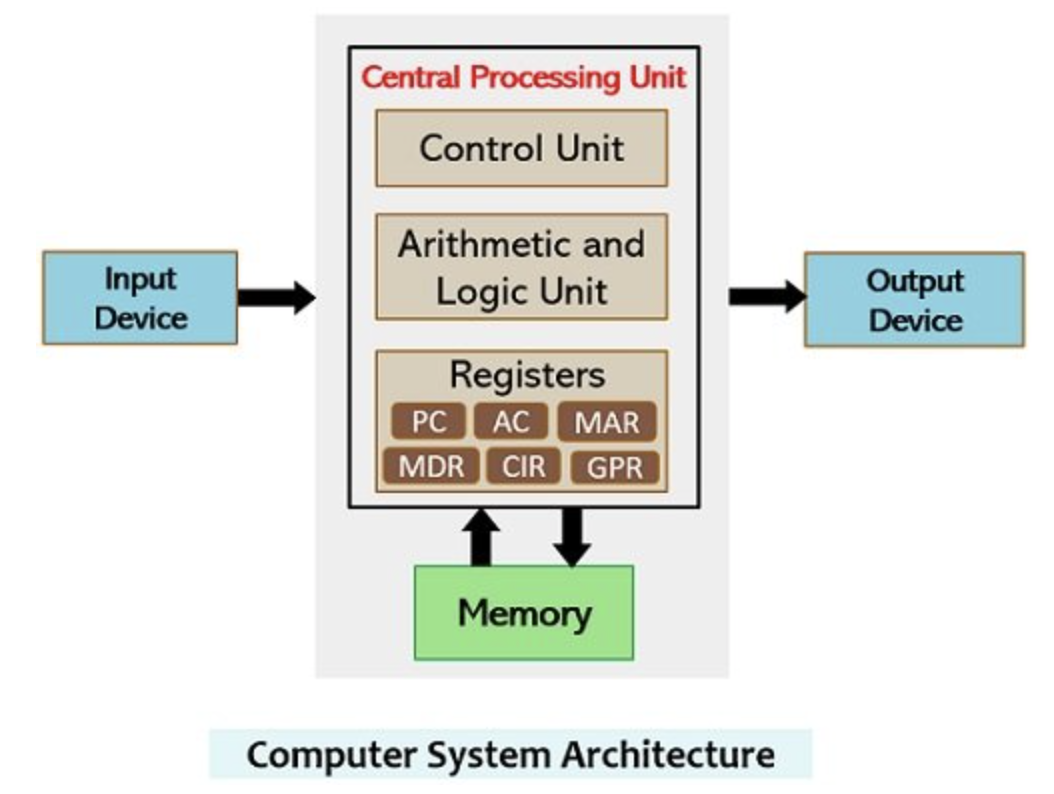 What does a digital computer do at the most basic level? make computations based on input from an electric currentstore memorymake components go fastercount in binary 

What was the second generation of digital computers made with?relaysvacuum tubes transistorschips
How large are transistors today?About the size of a vacuum cordAbout the size of a pennyThe size of a wireMicroscopic Where in the computer is where all the action takes place?The ALU The CPUThe RegistersThe outputWhat part of the computer can process comparisons? The ALUThe CPUThe RegistersThe Output
What is the ALU connected to?RAMThe RegistersSoftwareHeat sinkWhat do the registers do? Process arithmetic (Add, subtract, divide, and multiply)Send an electric current to the circuitStore the computation results from the ALUCool down the CPUWhat components are data typically stored in? binary componentstext componentsfloating point arithmetic binary and text components 
What part of the computer is explained in this excerpt?The central processing unit (CPU)SoftwareHardwareBinary numerical systems What do you expect the article to explain next?Computer memory Why a computer needs to be cooled downWhat kind of work computers are used forHow to build a computer Reading Comprehension Day 14Hajar, Rachel. M.D. “The Air of History (Part II) Medicine in the Middle Ages”Heart Views. 2012 Oct-Dec; 13(4): 158–162.doi: 10.4103/1995-705X.105744 . PMCID: PMC3573364. PMID: 23437419The Air of History (Part II) Medicine in the Middle AgesRachel Hajar, M.D.In the Middle Ages [476 A.D. to 1450 A.D.], the practice of medicine was still rooted in the Greek tradition. The body was made up of four humors: yellow bile, phlegm, black bile, and blood. These were controlled by the four elements: fire, water, earth, and air. An imbalance of humors caused disease and the body could be purged of excess by bleeding, cupping, and leeching – medical practices that continued through the Middle Ages. Many diseases were thought to be caused by an excess of blood in the body and bloodletting was seen as the obvious cure. An important aspect in the treatment of ailments was diet. The food choices we make can have an important impact on health. This was known since antiquity for Hippocrates is quoted as saying, “Let food be thy medicine and medicine be thy food.”...Physicians were, however, trained in the art of diagnosis: observation, palpation, feeling the pulse, and urine examination were the tools of the doctor throughout the Middle Ages. They were often shown in manuscripts holding a urine flask up for inspection or feeling the pulse. On first visiting patients, doctors noted their appearance, listened to their stories, felt their pulses, and examined their urine. Urine inspection was the most common method of diagnosis and the urine flask became the symbol of the doctor. In our time of course, the stethoscope is the symbol of the doctor, but that too may change.

The belief in classical antiquity that the moon and planets played an important part in good health continued in the Middle Ages. They believed that the human body and the planets were made up of the same four elements (earth, fire, air, and water). For the body to operate well, all four elements had to be in harmony with no imbalances. It was believed that the moon had the greatest influence on fluids on earth, and that it was the moon that had the ability to affect positively or negatively the four elements in the body. Where the moon and planets were, a knowledge of this was considered important when making a diagnosis and deciding on a course of treatment. Physicians needed to know when to treat a patient and when not to, and the position of the planets determined this. A so-called Zodiac Chart also determined when bloodletting should be done as it was believed by some that the moon and planets determined this as well. Medical charts informed physicians what not to do for people born under a certain astrology sign.

Herbs, flowers, and perfumes formed a large part of everyday life in the Middle Ages and were inextricably linked with magic and medicine. ...

The oldest surviving English herbal manuscript is the Saxon Leech Book of Bald written in about AD 900–950. Vapor and herb baths were prescribed for all kinds of ailments. The book shows how common it was to “smoke” the sick with fragrant woods and plants. Scented garlands decorated homes. Every herb, every tree, and every flower had its own special quality. But of all the scents, the rose is the one most associated with the Middle Ages. Crusaders brought home many different kinds of perfumes from the Middle East; one among them was rosewater and the nobility put bowls of rosewater for guests to wash their hands after meals. Rose petals were also used in perfume baths.

However, in the Middle Ages, the study of medicinal plants was in the hands of monks who in their monasteries planted and experimented on the species described in classic texts. …

Headache and aching joints were treated with sweet-smelling herbs such as rose, lavender, sage, and hay. A mixture of henbane and hemlock was applied to aching joints. Coriander was used to reduce fever. Stomach pains and sickness were treated with wormwood, mint, and balm. Lung problems were treated with a medicine made of liquorice and comfrey. Cough syrups and drinks were prescribed for chest and head-colds and coughs. Wounds were cleaned and vinegar was widely used as a cleansing agent as it was believed that it would kill disease. Mint was used in treating venom and wounds. Myrrh was used as an antiseptic on wounds.In the context of the reading; what does “humor” mean? The quality of being amusingA mood or state of mindThe ability to make other people laughBodily fluid
Why was bloodletting in the Medieval Era used as an obvious cure? The doctors were superstitiousThere was excess bile in the liverThey followed the tradition of oriental medicine Disease was thought to be caused by excess blood in the body
What item was a symbol of the doctor in the Middle Ages? Taking the pulseStethoscopeUrine flaskHand on the forehead
Why did doctors during the 800s care about the zodiac? They believed in “as above, so below” meaning that the state of the cosmos was reflected within the human body The human body was made of the same elements of the planets: earth, fire, air, and water The moon influenced fluids on earth and in the bodyAll of the above 
What was the importance of herbs in the Middle Ages? Healing all types of ailmentsHealing remedies through the use of herbs with scentHealing remedies through bathing with herbsAll of the above 
According to the article, garlands were used for: Decoration Decoration and healing Decoration, healing, and magicChristmas decorations 
The scent of what plant is most remembered from the Middle Ages?SandalwoodFrankincense RoseYlang Ylang 
In the Middle Ages, who was in charge of researching the medicinal benefits of plants?/Doctors ClergyMonksLand owners
Where would the reader suspect the use of cough syrup as a treatment for a cold originated from?The 1800sThe Middle AgesThe Roman EmpireThe Ottoman Empire 
What did they use in the middle ages as a cleansing agent to kill disease that is still in use today as a common household cleaner? 
	a. Ammonia
	b. Alcohol
	c. Citric acid
	d. Vinegar 
Circle all the statements you agree with. There are no right or wrong answers. Consider writing an explanation to explain more about the answers you select.
From this article, do you conclude that:The Middle Ages were unreasonable in some of their medical practicesThe Middle Ages had some practices that should be considered in modern timesThe Middle Ages were superstitious in some of their practicesReligion and medicine can be beneficial when practiced together Reading Comprehension Day 15
https://askabiologist.asu.edu/animals-savanna “Ask a Biologist” from Arizona State University: “The Diverse Savanna” The Diverse Savanna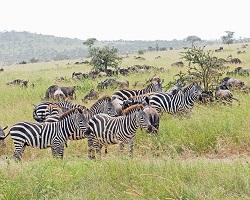 Herds of herbivores share the grasses of the savanna, like these zebra and wildebeest. Savannas are home to a wide diversity of animals. The largest land mammal can be found there. So can the most deadly snake (the black mamba). The savanna is most popular to herbivores, which can dine on the diverse grasses found there during the wet season. There are more than 40 species of hoofed mammals living in the savannas.How do they do this without reducing the plant supply? Well, each different mammal has its own preference for grass, allowing up to 16 different species of grazers to live together at one time.Just like you prefer different foods than your friends, grazers, like antelopes, zebras and buffalo, eat different grasses and trees. This can be caused by the height of the plant (what other animal can reach the tops of the trees like a giraffe?), but it can also be caused by the plants themselves. Some plants produce chemicals that make them taste bad to some animals but not others. This allows the animals to live in harmony without depleting their food supply.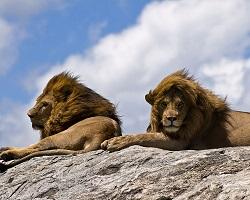 These young male lions are taking a break on a rocky outcropping in the Serengeti.Because there are so many plant eaters, there are also lots of predators. Lions, cheetahs and leopards can all be found co-existing in African savannas.You can also find jackals, hyenas and predatory birds. While they do compete for food, some of them survive the same way the grazers do – preying on different types of food. For example, the type of grazers a pride of lions can bring down is very different from what a lone cheetah might try to hunt.Built to Move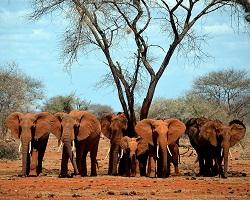 Many large mammals of the African savanna, like these elephants, migrate to move with available water. What do the animals do when the drought hits and they can no longer find food? Well, they have to keep moving. Many animals of the savanna migrate throughout the year, searching for food and water. Many of the droughts are seasonal and hit one area before another, so animals are constantly following the rains.In order to do this, animals must have long, strong legs or wings that allow them to move – and move quickly – when the need arises. Some animals do this with size, such as the elephant or buffalo. Some do it with speed, such as the gazelle and antelope.These adaptations come in handy in other ways as well. Having long, strong legs allows them to quickly flee fires and predators or to fight off predators with strong kicks of their hind legs.Getting Dirty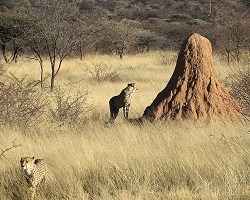 Two cheetahs pause near a termite mound. While most tourists are attracted to the wildlife above the ground in a savanna, there is also a rich diversity of insects living below the ground – and contributing to a unique landscape. While insects such as grasshoppers and beetles can live above land and feast on the vegetation, many insects take advantage of the quality of the dirt.Savannas often have large, open patches of dirt. In these soils, you can often find insects such as ants and termites. In fact, there are more species of termites in African savannas than anywhere else in the world – more than 1,000 different kinds! Termites live socially in big colonies, and many build large mounds that can be several yards (meters) high, standing out against the short shrubs and grasses.Surviving the Heat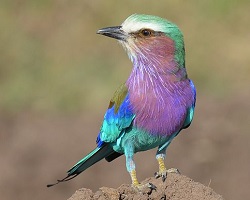 Birds and other small animals hide from the heat of the day by finding burrows or other places to get out of the sun. Lilac-breasted roller bird (Coracias caudatus) by Adam John Bourke.Animals of the savanna must also be able to survive the heat because it never gets much cooler than 60 degrees F (15 C) but can often get up into the 90s F (32 C). Many animals do this by building holes in the ground, called burrows, where they can rest during the heat of the day, or provide shelter for their young. Other animals adapt by having large patches of skin where heat can escape, such as the large, thin ears of elephants.But some animals take advantage of the heat. There are many species of birds in savannas, including large birds of prey such as hawks and buzzards. Because hot air pushes upward, the birds can soar on the air without using much energy. They can spend all day soaring over the large areas of land, making it easy to spot prey.
*Images via Wikimedia Commons. Rock agama by Gaurav Pandit.What is the most interesting fact about the Savanna to you? It contains the largest land mammal It is home to the deadliest snakeThere are 40 species of hoofed animalsThere is a wide diversity of animals 
How do grazers not deplete the plant supply?Species such as antelopes, zebras, and buffalo eat different grasses and treesGrazing species live on separate plots of landSpecies remain small in numberMany animals die due to drought
What types of predators live in the Savanna?Lions, cheetahs, leopardsJackals and hyenasPredatory birdsAll of the above
Do predatory animals compete for food?Yes, but they often prey on different types of animalsNo, they often prey on different types of animalsYes, they often prey on the same types of animalsNo, because there is always enough prey for all the predators 
Why do animals have to constantly move?Some areas are stricken by droughtThe grass is always greener on the other side of the SavannaThere are dust storms the animals have to run away fromThere are too many insects in some areas 
Which statement is not true?Having large, strong legs allows some animals to migrate due to sizeHaving strong legs allows some animals to migrate due to speedHaving strong legs allows animals to fight predators or flee from themHaving large strong legs allow some animals to swim large distances 
What attribute about the Savanna enables large amounts of insects to live there?Vast swamp landsThe quality of dirtThe many species of plantsFlash flooding
What creature in the Savannah builds mounds several yards(meters) high? Prairie dogsHippopotamuses Porcupines Termites  
Why do elephants have large thin ears? To keep the flies awayTo protect their ears from mud bathsTo allow heat to escape To hear predators nearby 
Why do birds like the hot air of the Savannah?The hot air is close to the earthThe hot air rises allowing the birds to soarThe heat allows a diversity of trees to grow There is more prey above ground when it’s hot Reading Comprehension Day 16
Study the chart and answer the questions: 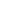 <ABC and <BAC are larger than <BCA Circle the statement that must be true:<ABC is larger than <BAC<BAC is larger than <ABC<ABC is equal to <BAC<BCA is smaller than <ABC2. Circle the statement that must be true: 
1. <ABC is less than 90 degrees
2. <BAC is 45 degrees
3. <BCA is 45 degrees
4. <BCA is the same measure as <ACB
Study the information and answer the question below: 

Cheryl was born in 2005. John was born in 2008. John is older than Geoff but younger than Cheryl. 

3. Circle the statement that must be true:
	1. John is older than Cheryl
	2. Cheryl is older than Geoff
	3. Geoff is the same age as Cheryl
	4. Geoff is the same age as John Reading Comprehension Day 17
Study the information and answer the question below: An ALU (arithmetic and logic unit) of a computer compares numbers by subtracting them and analyzing the result. If a number a minus a number b equals zero, then a equals b. If a number a minus a number b is a negative number, then a is less than b. If a number a minus a number b equals a positive number, then a is greater than b.The ALU concludes that a is greater than b. If b is 6, what number could not be input a?
	a. 9
	b. 8
	c. 7
	d. 6 
The ALU concludes that a is equal to b. If a is 5, what number is b? 
	a. 4
	b. 5
	c. 6
	d. 7 
The ALU concludes that b is greater than a. What number could the output of a minus b be? 
	a. 7
	b. 5
	c. 3
	d. -14.  The ALU output is a negative number. If b is 6, then what number could be a? 
	a. 6
	b. 7
	c. 8
	d. 25. The ALU output is zero. If a is 5, then what number could be b?
a. 3
b. 4
c. 5
d. 6
6. The ALU output is a positive number. If a is 6, what number could be b?
	a. 4
    	b. 6
    	c. 7
    	d. 8
7. The ALU output is a positive number. If b is 5, what number could be a?
	a. 6
	b. 5
	c. 4
	d. 3
8. The ALU output is a negative number. If a is 5, what number could be b?	
	a. 6
	b. 5
	c. 4
	d. 3
 9. The ALU output is zero. If b is 7, what number is a?
	a. 6
	b. 5
	c. 8
	d. 710. If a is 4 and b is 4, what is the ALU’s output?
	a. 8
	b. 0
	c. 4
	d. -4 Vocabulary Day 18The purpose of this section is to study the meaning of words. Choose the word with the best meaning for the underlined word. The attorney provided legal paperwork. Lawyer FriendJudgeAdvocate 
G.W. Bush was concerned about the proliferation of nuclear weapons in Iraq. AdvancementAnnihilation SellingUranium 
The artist traced the outline of the mountain on her canvas. DrewViewedPhotographedStudied
 The dreary wilderness BeautifulWildScenicboring 
He was without guile.GreedyInjuredGuiltyInnocent 
The house was in need of renovation.RebuildingTidying upHard workSelling
The donation was appropriated to the state zoo. ApprovedAcceptedAllotted Found 
The culprit was evidentDefinitePossibleindiscernibleDescretionable
  The boss was burdened by the news. IndifferentCarelessIn despair Interested 
The crowd was awed. InspiredIn suspenseOverjoyedApplauding He understood the gist of the argumentStrengthStruggleStrifePoint 
The old documents were retrieved from the rubble.RecoveredSnatchedDiscoveredFound 
 The dirty rug was dysfunctional.IneffectiveProperWorkingOld 
The interior angle was 45 degrees.InsideOutsideExtraAcute 
The stock market report validated his concerns. GuaranteedAssuredSettledEnraged 
She observed the number of horses in the corral. WatchedGlancedStaredDreamed 
They used a new modality ArtworkArchitectureSystemArchway 
The man was astonished he could see againStunnedSorryThoughtlessForgotten 
A custom designSpecialOrdinaryUsualInexpensive 
The blueprint was approved by the engineer AllowedReviewedAcceptedRedone 
She acquired a second language.StudiedPracticedPaid forDeveloped 
The villain was the antagonist of the hero.The climaxThe rockThe adversary The Joker 
Congress repealed the 18th amendment.Createdcanceled ApprovedDenied 
The business idea became prosperous. ExpensiveDiplomaticProfitableRisky
The testing standards were reliable.MisusedCutting corners Above averageDependable 
The indigenous society. HopefulInnovativeNativeNative American The elusive leader.PrivateFondPopularSelf-righteous
The strapping young manHandsomeStrongImpulsiveSmart
The heavenly proseWritten material FictionDescriptionThought
Her fame was diminished IncreasedReducedLostSilenced
The winner chosen was rigged A fraudHonestFairThoughtful 
The speech was dynamicInfluentialSoftConfusingWeak
It was a synchronicity that he got a better job the day after being fired. 	CoincidenceWeirdFunnyBetter than 
The company’s new plans were kept confidentially. 	PrivatelyInside PublicSilent 
The store had an excessive amount of overstock. Surplus DebtCompensationLack
She rectified the error. Learned from…DiscoveredReportedFixed
The team evaluated the riskMeasuredOperatedOverlookedLead His strength compensated for his weakness.Augmented IgnoredIsolatedBenefited 
Bravery is a form of chivalry. gallant nobleheroicAll of the above 
The catastrophe was avertedDamagingFigurativeForeseen Prevented 8th Grade Answer Sheets Day 1The weather was cool and dry. A shredded newspaper blew against a lamp post, the heading The Wanted Tyler Jones was still legible on the tattered paper. Tyler M. Jones was on the run again. The constable Ralph Pickens set out a wanted ad in the paper, accusing him of pillaging the town of west Chester. 	Of course, the pillaging had happened in September, and the weather was turning cold. It must have been his enemy, Mama Fry, that set the constable after him. It was probably her and her gang that was truly responsible for pillaging the town, especially her number one sidekick, whom they called the big uncle, Joe. 	It wouldn’t be long before Mr. Pickens would send out a search team to Holme’s Detective Center. He would be recruiting agents to figure out where Tyler Jones had been seen last. 	“Tyler Jones won’t come near your town again by the time I’m finished with him!” Mr. Holmes bragged. He ran a detective agency that scanned all of New England, from New York City to Norfolk. He encouraged Mr. Pickens, “He’s got a few more days of freedom before I find him!” 	Tyler knew he had until Friday to find a new part of town in which to hide. He was near a freight company, so he decided to work the freight boats. After working on the freight boats he could escape to London. Tyler wondered if he could fit in among English folk. He muttered to himself, “even though I am innocent, Mama Fry is going to find a way to pin this on me.” Day 245 Bone Ave.Boston Mass.Sept 12, 1979Dear Freight Worker,I saw you working in the cold, wet, and windy weather yesterday. Loading all that freight looked like a monstrous job for you and your crew. I am writing this letter because I’m looking for a short term job. Do you think an extra hand could make the day’s work load easier? Surely, it would be nice for you to take a break while I loaded the cargo! I bet the captain’s cabin could use a nice washing. While the captain is off duty for a spell, do you think my furniture repair services would be appreciated? I could put his bed frame and wardrobe in pristine condition.  I thought I overheard your manager saying, “If the crew can’t finish the workload I will have to decrease their pay!” That’s got to be a bit of an ugly thought. If you help get me to Liverpool, England, I would be happy to help you finish your workload with no extra pay for myself. I bet that’s the best offer you ever had! There wouldn’t be too much need to let Mr. Captain know the full circumstances of my hire. With your help, I would blend right in with the crew.Sincerely,Tyler Jones Day 3None of theseNone of theseAlrightNone of theseCenturyAnnualSaucerNone of theseNone of theseSceneryOxygenMagnificent ListenedAssistWhistleNone of theseColumnCareerThoroughlyInnocentNone of theseNone of these ExaminationReferenceNone of theseEvidenceMysteriousSlippedSingularCampaign InvestigateEquippedDay 4TrueTrueFalse (correctly would be: all of us, as friends, are volunteering…TrueFalse (‘could have’ is correct)False (‘sang’ is correct)TrueTrueFalse (remove ‘was’ for correction)False (remove ‘us’ for correction)True according to Standard English. Note that Latin grammar would phrase it this way:  “We griped about for what he was waiting.” TrueFalse (to correct use ‘were’)False (to correct use the 
	object pronoun ‘me’) TrueTrue True (complex sentence) False (to correct use ‘me’)TrueFalse, (this uses a double negative,
	 to correct use ‘can hardly’)False (to correct use ‘had run’)False (to correct use ‘have’)TrueTrueTrue TrueTrueFalse (to correct use ‘fewer’; 
‘fewer’ is used in terms of a number 
whereas ‘less’ is used in terms of an amount)B. incorrectB. incorrectB. incorrectA. correctB. incorrectB. incorrectC CAAABDADADCCD was preserved in the cedar chest. CDay 583.7368716,984-16283586,75778011 1/1014 11/127 13/30  Day 6$11.86$285.251 4/73/7613 yards 0 feet 4 inches65.5967Day 70.6459 ⅕ 21 ½ 62.88544 days 1 hour 43 minutes1,46414,92056,0644,194,424174 ⅔ 301071.76Day 83 ⅕ 1/921/40 6 ½22498 ⅓2004/49Day 9 24 yards 1.9621744.8-3045/1673 ⅜Day 10%E145 ⅝ EDACC≠ECD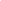 D𝝅B (M=1,000, C = 100, L = 50, X = 10, V = 5)CBDA (both are notations for the empty set, see 21-110: Sets
https://www.math.cmu.edu/~bkell/21110-2010s/sets.html#:~:text=Note%20that%20there%20is%20a,has%20a%20box%20in%20it)None of the above (6,720) ADAADCDCEE (test with numbers 49/7 or 25/5, an integer is a whole number) CCE (16 square yards)E (x =22) Day 11 BDBBCBB70BDBDCBCDay 12  44Buartnut331American humor89Day 13ABDBABCDAADay 14 DDCDDBCCBDAnswers may varyDay 15Answers may varyADAADBDCBDay 16412Day 17DBDDCAAABDay 18AAADDACACADAAABACAAADCBCDCABABAAAAADAADDIndexAfrica 220, 227, 	Communication and, 31	Oral tradition in, 58Americans, 26, 213	Business culture of, 7-10	Hierarchical culture of, 144	Humor and, 44-46	Midwestern, 32	Negative feedback and, 69-72, 69	Persuasion and, 89-93, 107-112	Social customs of, 174-183	On trust, 169-170, 1175Communication	China, children, and, 35-36	Effective, 31-32	Explicit and literal, 31-32	In France, 31, 61-62	Implicit, 31-32	India, children and, 35-36	Japan, children and, 35-36	Level-hopping and, 134-139	Styles of, 32-36, 37-41, 39Persuasion	Americans and, 89-93, 107-112	Asians and, 104-112	Holistic approach towards 104-112	Increasing effectiveness of 112-113	Japan and, 108-109	Multiculturalism and, 89-93	Taiwanese and, 108-109 Input aInput bOutput ofa minus b  ConclusionabPositive numbera is greater than babNegative numberb is greater than aabzeroa is equal to b